MODELLO D - Rendicontazione finaleSCHEDA DI RENDICONTAZIONEPROGETTO: 	(Titolo del progetto)Periodo di svolgimento:	 ASPETTI DIDATTICIGli obiettivi sono stati raggiunti in modo:solo parzialmente	in modo sufficiente	in modo molto soddisfacente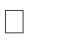 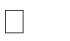 Indicare le modalità di rilevazione dell’efficacia dell’intervento didattico (ovvero la verifica del conseguimento degli obiettivi)prove strutturate 	prove semi-strutturate	prove orali	osservazione in situazione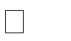 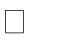 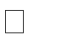 Le attività del progetto sono risultate soddisfacenti per:una parte degli alunni	la maggior parte degli alunni	la quasi totalità degli alunniIndicare il modo di rilevazione del gradimento:somministrazione di un questionario	intervista	altro (specificare quale)PRODOTTI FINALIASPETTI AMMINISTRATIVIRIEPILOGOIl referente del progetto_______________________DOCENTI COINVOLTIh funzionali€ 17,50h frontali€ 35,00TOTALEindividualeDOCENTI COINVOLTIOreOreTOTALEindividualeTotale finaleTotale finaleTotale finale